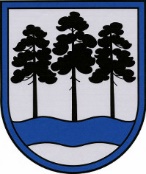 OGRES  NOVADA  PAŠVALDĪBAReģ.Nr.90000024455, Brīvības iela 33, Ogre, Ogres nov., LV-5001tālrunis 65071160, e-pasts: ogredome@ogresnovads.lv, www.ogresnovads.lv PAŠVALDĪBAS DOMES SĒDES PROTOKOLA IZRAKSTS40.Par Ogres novada pašvaldības iekšējo noteikumu Nr.24/2023 “Par Ogres novada pašvaldības amatpersonu un darbinieku nosūtīšanu komandējumā un ar komandējumiem saistīto izdevumu atlīdzināšanu” apstiprināšanuAdministratīvi teritoriālās reformas ietvaros ar 2021. gada pašvaldību vēlēšanās jaunievēlētā Ogres novada pašvaldība ir attiecīgajā novadā iekļauto pašvaldību (Ikšķiles, Ķeguma, Lielvārdes un Ogres novada pašvaldību) institūciju, finanšu, mantas, tiesību un saistību pārņēmēja. Saskaņā ar Administratīvo teritoriju un apdzīvoto vietu likuma Pārejas noteikumu 17. punktu 2021. gada pašvaldību vēlēšanās ievēlētā novada dome izvērtē novadu veidojošo bijušo pašvaldību pieņemtos saistošos noteikumus un pieņem jaunus novada saistošos noteikumus. Līdz novada saistošo noteikumu spēkā stāšanās dienai, bet ne ilgāk kā līdz 2022. gada 31. decembrim ir spēkā novadu veidojošo bijušo pašvaldību saistošie noteikumi, izņemot saistošos noteikumus par teritorijas plānojumu, kurus izstrādā līdz 2025. gada 31. decembrim. Saskaņā ar Pašvaldību likumu, Valsts pārvaldes iekārtas likumu un citos tiesību aktos noteiktajā kārtībā pašvaldības domei un pašvaldības administrācijai ir tiesības izdot iekšējos normatīvos aktus.Ar Ikšķiles novada pašvaldības domes 2014. gada 26. novembra lēmumu Nr. 7 (prot. Nr. 13) apstiprināti iekšējie noteikumu Nr. 20/2014 “Ikšķiles novada pašvaldības darba kārtības noteikumi” (ar grozījumiem, kas izdarīti 28.01.2015., 25.03.2015., 30.03.2015., 22.02.2017., 20.12.2017., 29.07.2020.), kas noteica kārtību, kādā noformējami Ikšķiles novada pašvaldības administrācijas struktūrvienību un pašvaldības iestāžu (izņemot izglītības iestādes) darbinieku darba un mācību komandējumi un atlīdzināmi izdevumi, kas saistīti ar komandējumiem un darba braucieniem.Ar Ogres novada pašvaldības domes 2014. gada 18. decembra lēmumu apstiprināti noteikumi “Par Ogres novada pašvaldības amatpersonu un darbinieku komandējumiem un darba braucieniem”, kas noteica kārtību, kādā noformējami Ogres novada pašvaldības amatpersonu un darbinieku darba un mācību komandējumi, darba braucieni un atlīdzināmi ar tiem saistītie izdevumi. Šie noteikumi cita starpā ietvēra regulējumu attiecībā uz Ogres novada pašvaldības domes priekšsēdētāju, priekšsēdētāja vietnieku (vairāk kā vienu) un pašvaldības domes deputātiem, kas neieņem algotus amatus pašvaldībā, nosūtīšanas komandējumā nosacījumus, savukārt nebija ietverts regulējums pašvaldības izpilddirektora vietnieka nosūtīšanai komandējumā, kā arī ietvēra nosacījumu, ka domes priekšsēdētāja un deputātu nosūtīšanai komandējumā nepieciešams domes lēmums.Izvērtējot Ogres novada pašvaldības institucionālo sistēmu un pārvaldes kārtību, nolūkā to pilnveidot, izvērtējot arī funkciju apjomu, nepieciešamību un koncentrācijas pakāpi, normatīvā regulējuma apjomu un detalizāciju, ar Ogres novada pašvaldības domes 2017. gada 16. jūnija lēmumu “Par Ogres novada pašvaldības saistošo noteikumu Nr.7/2017 “Grozījumi Ogres novada pašvaldības 2014. gada 18. decembra saistošajos noteikumos Nr. 36/2014 ”Ogres novada pašvaldības nolikums”” pieņemšanu” (protokola izraksts Nr. 2; 2.) un saistošo noteikumu Nr. 7/2017 pieņemšanu, tika noteiks, ka pašvaldības domes priekšsēdētājam ir viens vietnieks, savukārt, lai atvieglotu pašvaldības domes darbu un savlaicīgi sagatavotu rīkojumus par domes priekšsēdētāja un domes priekšsēdētāja vietnieka nosūtīšanu komandējumā, ikreiz nesasaucot par to domes sēdi, tika noteikts, ka rīkojumus un pilnvaras attiecībā uz domes priekšsēdētāja vietnieku izdod un paraksta domes priekšsēdētājs, bet rīkojumus un pilnvaras attiecībā uz domes priekšsēdētāju izdod un paraksta domes priekšsēdētāja vietnieks, tādējādi atsakoties no nepieciešamības domes priekšsēdētāja nosūtīšanai komandējumā ikreiz saņemt domes lēmumu. Kā arī ar saistošajiem noteikumiem Nr. 7/2017 tika noteikta kārtība attiecībā uz pašvaldības izpilddirektora vietnieku, proti, ka rīkojumus un pilnvaras attiecībā uz izpilddirektoru izdod un paraksta domes priekšsēdētājs, bet rīkojumus attiecībā uz izpilddirektora vietnieku izdod un paraksta izpilddirektors.Neveicot attiecīgus grozījumus ar Ogres novada pašvaldības domes 2014. gada 18. decembra lēmumu apstiprinātajos noteikumus “Par Ogres novada pašvaldības amatpersonu un darbinieku komandējumiem un darba braucieniem” attiecībā uz kārtību lēmumu pieņemšanai un rīkojumu izdošanai par Ogres novada pašvaldības domes amatpersonu un darbinieku nosūtīšanu komandējumā, ar 2017. gada 17. jūniju tika piemērota kārtība, kāda tā tika noteikta Ogres novada pašvaldības nolikumā ar 2017. gada 16. jūnija saistošajiem noteikumiem Nr. 7/2017, proti, domes priekšsēdētājs tika nosūtīts komandējumā ar domes priekšsēdētāja vietnieka rīkojumu, domes priekšsēdētāja vietnieks – ar domes priekšsēdētāja rīkojumu, bet izpilddirektora vietnieks – ar izpilddirektora rīkojumu.Saskaņā ar Ogres novada pašvaldībai pieejamo informāciju uz šī lēmuma pieņemšanas brīdi, Ķeguma novada pašvaldībā un Lielvārdes novada pašvaldībā nebija izdoti atsevišķi noteikumi, kas noteica kārtību, kādā noformējami attiecīgās pašvaldības amatpersonu un darbinieku darba un mācību komandējumi, darba braucieni un atlīdzināmi ar komandējumiem saistītie izdevumi.Administratīvo teritoriju un apdzīvoto vietu likums, kā arī cits tiesību akts nenoteica kārtību, kādā 2021. gada pašvaldību vēlēšanās ievēlētā novada dome izvērtē novadu veidojošo bijušo pašvaldību pieņemtos iekšējos noteikumus un pieņem jaunus novada iekšējos noteikumus, kā arī šo noteikumu spēkā esamības laiku Administratīvi teritoriālās reformas ietvaros. Ņemot vērā, ka Administratīvo teritoriju un apdzīvoto vietu likuma Pārejas noteikumu 17. punkta mērķis ir dot iespēju 2021. gada pašvaldību vēlēšanās ievēlētajai novada domei izvērtēt novadu veidojošo bijušo pašvaldību pieņemtos noteikumus un pieņemt jaunus noteikumus, tad Administratīvo teritoriju un apdzīvoto vietu likuma Pārejas noteikumu 17. punkts ir piemērojams pēc analoģijas piemērojams arī attiecībā uz pašvaldību pieņemtajiem iekšējiem noteikumiem un jaunu iekšējo noteikumu pieņemšanu.Izvērtējot 2021. gada pašvaldību vēlēšanās ievēlētās Ogres novada pašvaldības institucionālo sistēmu, novadu veidojošo bijušo pašvaldību  līdzšinējo kārtību pašvaldības amatpersonu un darbinieku nosūtīšanai  darba un mācību komandējumos un darba braucienos, kā arī citu pašvaldību praksi un tiesisko regulējumu, pašvaldības domes un administrācijas darbības efektivitāti un atbilstību pašvaldības budžetam, ir izstrādāti jauni Ogres novada pašvaldības iekšējie noteikumi, kas nosaka Ogres novada pašvaldības amatpersonu un darbinieku nosūtīšanu darba un mācību komandējumos un darba braucienos un ar komandējumu saistīto izdevumu atlīdzināšanu. Noteikumu projekts paredz, ka Ogres novada pašvaldības amatpersonu un darbinieku nosūtīšana komandējumā notiek kārtējam gadam pašvaldības iestādei apstiprinātā budžeta ietvaros un atbilstoši ārējos tiesību aktos noteiktajam atlīdzinājuma apmēram, līdz ar to nerada papildus ietekmi un slogu pašvaldības budžetam.Ņemot vērā augstāk minēto un pamatojoties uz Pašvaldību likuma 50. panta pirmo daļu, Valsts pārvaldes iekārtas likuma 72. panta pirmās daļas 2. punktu,balsojot: ar 18 balsīm "Par" (Andris Krauja, Artūrs Mangulis, Atvars Lakstīgala, Dace Māliņa, Dace Veiliņa, Daiga Brante, Dzirkstīte Žindiga, Egils Helmanis, Ilmārs Zemnieks, Indulis Trapiņš, Jānis Iklāvs, Jānis Kaijaks, Jānis Siliņš, Kaspars Bramanis, Pāvels Kotāns, Raivis Ūzuls, Rūdolfs Kudļa, Valentīns Špēlis), "Pret" – nav, "Atturas" – nav,Ogres novada pašvaldības dome  NOLEMJ:Apstiprināt Ogres novada pašvaldības iekšējos noteikumus Nr.24/2023 “Par Ogres novada pašvaldības amatpersonu un darbinieku nosūtīšanu komandējumā un ar komandējumu saistīto izdevumu atlīdzināšanu” (pielikumā).Kontroli par lēmuma izpildi uzdot Ogres novada  pašvaldības izpilddirektoram.(Sēdes vadītāja,domes priekšsēdētāja E.Helmaņa paraksts)Ogrē, Brīvības ielā 33                   Nr.16 2023. gada 28. septembrī